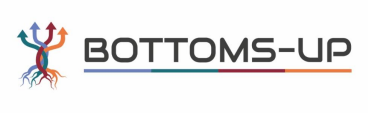 PAPER PROJECT  Preliminary title: Target journals: Aims First/lead author: Core authors from BOTTOMS-UP: Core authors outside BOTTOMS-UP:Please note that if the outline changes substantially (more than 1 aim is revised substantially), or co author(s) are added to the above lists the governing board should re-vote on the project. Further opt-in authors:  According to the BOTTOMS-UP Bylaws any member of the BOTTOMS-UP Consortium can declare  his/her interest to become opt-in author. The first author is required to preliminarily accept one  such offer from each dataset that represents at least 2% of the data in the analysis. It is upon the discretion of the first author whether to accept any opt-in offer beyond this requirement.  Persons interested in opt-in authorship can be nominated until …. with e-mail to the first author (and cc: to the BOTTOMS-UP Governing Board), explaining which dataset(s) they represent and  preferentially also how they could contribute. Note however that such a nomination only means the option to become co-author. In the end only those persons will be retained as actual co-authors  who have made a significant intellectual contribution to the paper during the course of its  preparation (in accordance with BOTTOMS-UP Bylaws and compliance to ethics in academy). Data to be used:  - Do you need data for specific regions, forest categories or silvicultural regimes? - Will you use both datasets allowing for stand and plot-level aggregation of multi-taxon data or  only one of these two? - For which taxonomic group do you need data? Please refer to the attached list of taxonomic  groups TAXA.xlsx - Do you need data on standing trees (including snags, standing dead trees and stumps)? - Do you need data on lying deadwood? Time line:  Deadline for permission of data usage from custodians: Extraction of data from BOTTOMS-UP: Data preparation and analysis: Raw results to be sent to the wider author team: Workshop with the wider author team: Writing up of the paper (including preparation/optimization of figures): Feedback round of co-authors to MS: Submission: Confirmation:  I confirm that I will adhere to the BOTTOMS-UP Bylaws. Date Signature